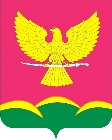 АДМИНИСТРАЦИЯ НОВОТИТАРОВСКОГОСЕЛЬСКОГО ПОСЕЛЕНИЯ ДИНСКОГО РАЙОНАПОСТАНОВЛЕНИЕот 25.09.2023                                                                                           № 1129станица НовотитаровскаяО внесении изменения в постановление администрации Новотитаровского сельского поселения Динского района от 21 апреля 2022 года № 291 «Об утверждении Инструкции о порядке рассмотрения обращений граждан в администрации Новотитаровского сельского поселения Динского района»В соответствии с постановлением главы администрации (губернатора) Краснодарского края от 3 февраля 2022 года № 39 «Об утверждении Инструкции о порядке рассмотрения обращений граждан», на основании письма прокурора Динского района от 25.08.2023 № 7-37-2023/3495-23-20030024, руководствуясь статьей 59 Устава Новотитаровского сельского поселения, п о с т а н о в л я ю:1. Внести в постановление администрации Новотитаровского сельского поселения Динского района от 21 апреля 2022 года № 291 «Об утверждении Инструкции о порядке рассмотрения обращений граждан в администрации Новотитаровского сельского поселения Динского района», следующие изменения: 1.1.  в пункте 2.1.1. Инструкции после слов «в форме электронного документа» дополнить словами «, в том числе с использованием федеральной государственной информационной системы «Единый портал государственных и муниципальных услуг (функций)» (далее – Единый портал);1.2. в пункте 2.3. Инструкции после слов «должностному лицу в форме электронного документа» дополнить словами «или по адресу (уникальному идентификатору) личного кабинета гражданина на Едином портале при его использовании»;1.3. в пунктах 2.3., 3.3.8., 3.8.12., 3.9.3. Инструкции слова «письменном обращении» заменить словами «обращении в письменной форме», слова «письменное обращение» заменить словами «обращение в письменной форме»;1.4. в пунктах 3.2.1., 3.2.4., 3.7.2. Инструкции слова «журнал регистрации» заменить словами «систему электронного документооборота «СИНКОПА- документ»», слова «журнале регистраций» заменить словами «системе электронного документооборота «СИНКОПА- документ»».2. Начальникам структурных подразделений администрации Новотитаровского сельского поселения Динского района довести Инструкцию до сведения подчиненных работников и обеспечить ее соблюдение.3. Начальнику отдела по общим и правовым вопросам администрации Новотитаровского сельского поселения Динского района (Омельченко) обнародовать настоящее постановление в соответствии с действующим законодательством и разместить на официальном сайте Новотитаровского сельского поселения Динского района www.novotitarovskaya.info.4. Контроль за выполнением настоящего постановления оставляю за собой.5. Настоящее постановление вступает в силу после его официального обнародования.Исполняющий обязанностиглавы Новотитаровскогосельского поселения                                                                               Г.Н.Черныш